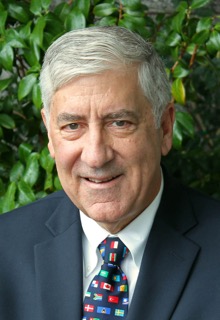 Alan C. Woodward, MDDr. Woodward is a past President of the Massachusetts Medical Society, and is one of the state’s leading public health advocates. His commitment to his profession, patients, and the Massachusetts Medical Society spans nearly four decades. A member of numerous committees and task forces over the years, he has been a member of the Society’s  Board of Trustees and has chaired its Committees on Legislation, Administration and Management, Public Health, and Task Force on Liability Reform. Dr. Woodward’s efforts in medicine and health care have been felt far beyond the state medical society. As Chair of the MMS Committee on Legislation, he was instrumental in the passage of the Commonwealth’s Managed Care Patient Bill of Rights, enacted by the Massachusetts Legislature in 2000.  Since 2007, he has served as a member of the Massachusetts Public Health Council of the state Department of Public Health, assisting in setting public health regulations for the state and advising the department. He was also co-chair with the Public Health Commissioner of the Task Force on Statewide Boarding and Patient Flow that was responsible for implementing the first statewide ban on ambulance diversion in 2009. He currently serves as Chair of Tobacco Free Mass, a coalition of health organizations dedicated to eliminating tobacco use in the Commonwealth. He is also one of the founders of the Massachusetts Alliance for Communication and Resolution following Medical Injury, an alliance of patient advocacy groups, teaching hospitals, insurers, and statewide provider organizations committed to reforming medical liability through transparent communication, sincere apologies, and fair compensation in cases of avoidable medical harm.  One of the first physicians in Massachusetts to be residency trained and board certified in emergency medicine, Dr. Woodward began his practice at Newton Wellesley Hospital in 1981. In 1989, he was named Chief of Emergency Services at Emerson Hospital and later served as President of Emerson’s Medical Staff and as a member of its Board of Trustees. Now retired from clinical practice, he pursues his interests in patient advocacy, health policy issues, medical liability reform, and multiple public health improvement initiatives. Dr. Woodward is the recipient of The Massachusetts Medical Society’s Lifetime Achievement Award, the Henry Ingersoll Bowditch Award for Excellence in Public Health, and the Award for Distinguished Service to the Massachusetts Medical Society, the Massachusetts College of Emergency Physicians’ Pinnacle Award for Commitment to Quality Health Care in 2001, the President’s Award for Leadership and Dedication in Emergency Medicine in 1998, and the Vanguard Award for Outstanding Service in Emergency Medicine in 1995. Dr. Woodward received a B.S. in electrical engineering from Lafayette College, an M.S. in bioengineering from Columbia University, and his M.D. from Tulane University School of Medicine.  He resides in Concord. 